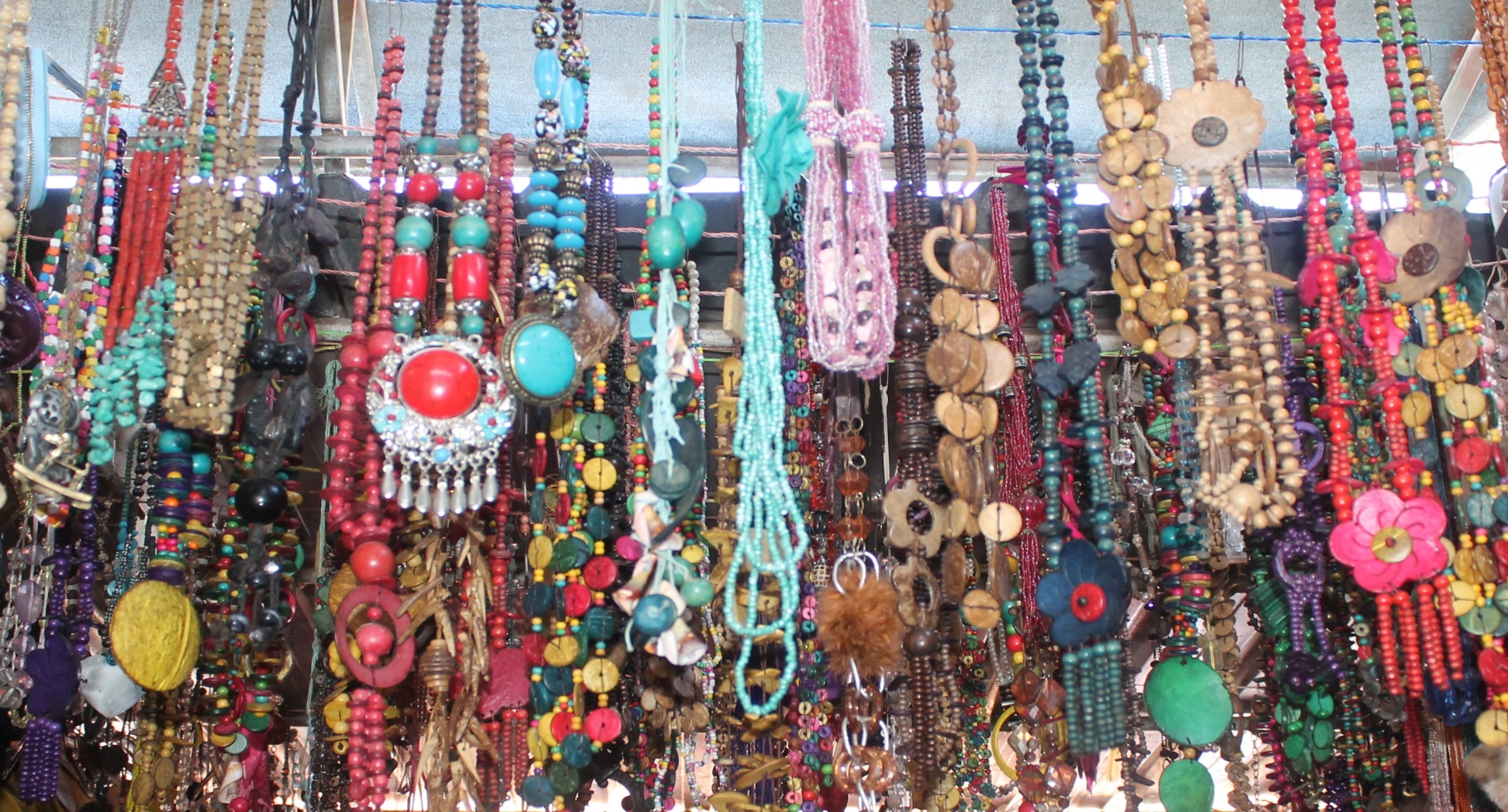 PLEASE RETURN FORM TO      rowenahateley@westnet.com.auNAME:			_____________________________________________BUSINESS NAME:  	_____________________________________________BUSINESS TYPE: 	 _____________________________________________MOBILE: 			 _____________________________________________EMAIL: 			 _____________________________________________Terms & Conditions:I accept a Business at my discretion on what I believe will be best for the group.Applications via email only.Payment in full and Application Form received by November 30th, 2014.EFT Banking Details:-R HateleyBSB: 736 027ACCT: 710995Please type in “Business” as the reference.